Daftar IsiHALAMAN SAMPUL………………………………………………………..iLEMBAR PERSETUJUAN………………………………………………….iiiLEMBAR PENGESAHAN…………………………………………………..ivDAFTAR RIWAYAT HIDUP……………………………………………….vABSTRAK…………………………………………………………………….viSURAT PERNYATAAN PLAGIATISME…………………………………viiKATA PENGANTAR ……………………………………………………….viiiDAFTAR ISI…………………………………………………………………..xDAFTAR LAMPIRAN……………………………………………………….xiiBAB I PENDAHULUANLatar Belakang………………………………………………………….1Rumusan Masalah………………………………………………………3Tujuan……………………………………..............................................3 BAB II TINJAUAN TEORI Tinjauan Teori Berat Badan Lahir RendahPengertian BBLR……………………………………………………...4Klasifikasi BBLR……………………………………………………...4Etiologi BBLR………………………………………………………...6Definisi BBLR………………………………………………………...8Diagnosis BBLR………………………………………………………9Gambaran Klinis BBLR………………………………………………10Komplikasi BBLR…………………………………………………….11Penatalaksanaann BBLR……………………………………………...11Tinjauan Teori HiperbilirubinPengertian Hiperbilirubin….…………………………………………..13Pengertian BBLR Hiperbilirubin………………………………………14Etiologi Hiperbilirubin…………………………………………………15Patofisiologi Hiperbilirubin……………………………………………15Faktor Resiko Hiperbilirubin…………………………………………..16Diagnosis……………………………………………………………….17Metabolisme Hiperbilirubin…………………………………………....18Penatalaksanaan Medis…………………………………………..…….19Kewenangan Bidan………………………………………………….....21SOP RSUD…………………………………………………………….22BAB III METODELOGI A. Metode……………………………………………………………………...23B. Teknik Pengumpulan Data…………………………………………………24BAB IV TINJAUAN KASUS……………………………………………….26BAB V PEMBAHASAN A. Data subjektif……………………………………………………………….45B. Data Objektif………………………………………………………………..46C. Analaisa……………………………………………………………………..46D. Penatalaksanaan…………………………………………………………….47BAB VI PENUTUP A. Kesimpulan………………………………………………………………….48 B. Saran………………………………………………………………………...48   DAFTAR PUSTAKALAMPIRANSATUAN ACARA PENYULUHANTopik		 : Kelompok Ibu Nifas dan MenyusuiSub Topik	 : Teknik Menyusui dengan BenarSasaran 	 : Ibu MenyusuiHari/Tanggal	 : 3 Februari 2020Waktu  	 : 15 menitTempat	 : Ruang Perinatologi RSUD SekarwangiJumlah Peserta : 1 orang	Tujuan Instruksional UmumSetelah mendapatkan penyuluhan diharapkan peserta dapat mempraktekan cara menyusui dengan benar.Tujuan Instruksional KhususSetelah selesai mengikuti penyuluhan peserta diharapkan mampu :Menjelaskan pengertian cara menyusui yang benarMengetahui posisi dan perlekatan menyusui yang benarMengetahui tentang persiapan memperlancar pengeluaran ASIMengetahui langkah-langkah menyusui yang benarMengetahui tanda-tanda bayi telah mendapat cukup asi.Mengetahui hal-hal yang perlu diingat dalam menyusui.Mengetahui dan memahami manfaat dari cara menyusui yang benar.Isi MateriPengertian teknik menyusui yang benar.Posisi dan perlekatan menyusui.Persiapan memperlancar pengeluaran ASI.Langkah –langkah menyusui yang benar.Tanda-tanda bayi telah mendapat cukup asi.Hal-hal yang perlu diingat dalam menyusui.Manfaat dari cara menyusui yang benar.MetodeCeramahTanya jawabDemonstrasiMedia dan AlatPayudara ibuRencana EvaluasiReview materiRencana KegiatanLampiran MateriCara menyusui dengan benar:Posisi, upaya memperbanyak, dan tanda bayi cukup ASIPengertian Tekhnik Menyusui dengan BenarTekhnik menyusui dengan benar adalah kegiatan yang menyenangkan bagi ibu sekaligus  memberikan manfaat yang tidak terhingga pada anak dengan cara yang benar (Yuliarti, 2010).Memberi ASI dalam suasana yang santai bagi ibu dan bayi. Buat kondisi ibu nyaman mungkin. Selama beberapa minggu pertama, bayi perlu diberi ASI setiap 2,5-3 jam sekali. Menjelang akhir minggu ke enam, sebagian besar kebutuhan bayi akan ASI setiap 4 jam sekali. Jadwal ini baik sampai berumur antara 10-12 bulan. Pada usia ini sebagian besar bayi tidur sepanjang malam sehingga tidak perlu lagi memberi makan di malam hari. (Suryono, 2008; h.30).Tujuan menyusui dengan benar adalah untuk merangsang produksi susu dan memperkuat refleks menghisap bayi. Jadi, Teknik Menyusui dengan Benar adalah cara memberikan ASI kepada bayi dengan posisi ibu yang benar, sehingga memudahkan bayi untuk menyusu.Posisi dan Perlekatan MenyusuiTerdapat berbagai macam posisi menyusui. Cara menyusui yang tergolong biasa dilakukan adalah dengan duduk, berdiri atau berbaring.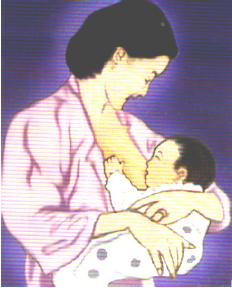 Gambar 1. Posisi menyusui sambil berdiri yang benar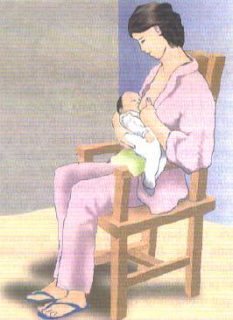 Gambar 2. Posisi menyusui sambil duduk yang benar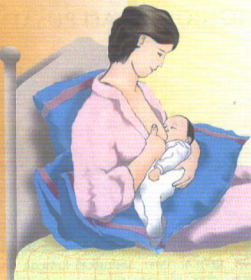 Gambar 3. Posisi menyusui sambil rebahan yang benarAda posisi khusus yang berkaitan dengan situasi tertentu seperti ibu pasca operasi sesar. Bayi diletakkan disamping kepala ibu dengan  posisi kaki diatas. Menyusui bayi kembar dilakukan dengan cara seperti memegang bola bila disusui bersamaan, dipayudara kiri dan kanan. Pada ASI yang memancar (penuh), bayi ditengkurapkan diatas dada ibu, tangan ibu sedikit menahan kepala bayi, dengan posisi ini bayi tidak tersedak. Gambar 4. Posisi menyusui balita pada kondisi normal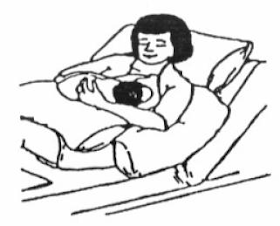 Gambar 5. Posisi menyusui bayi baru lahir yang benar di ruang perawatan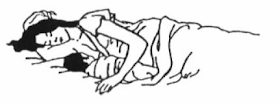 Gambar 6. Posisi menyusui bayi baru lahir yang benar di rumah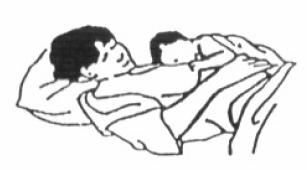 Gambar 7. Posisi menyusui bayi bila ASI penuh 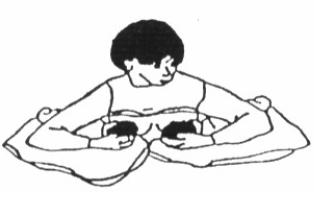 Gambar 8. Posisi menyusui bayi kembar secara bersamaanPersiapan Memperlancar Pengeluaran ASI Persiapan  mempelancar pengeluaran ASI dilaksanakan dengan jalan :1.  Membersihkan putting susu dengan air atau minyak , sehingga epital yang lepas tidak menumpuk.2. Putting susu di tarik-tarik setiap mandi, sehingga menonjol untuk memudahkan isapan bayi.3.  Bila putting susu belum menonjol dapat memakai pompa susu.Langkah –Langkah Menyusui yang Benar1.  Cuci tangan  dengan air bersih  dan menggunakan sabun.2.  Peras sedikit ASI dan oleskan disekitar puting .3. 	Duduk atau berbaring sesuai posisi yang nyaman untuk ibu.  Jangan hanya leher dan bahunya saja, kepala dan tubuh bayi harus lurus dan hadapkan bayi kedada ibu, sehingga hidung bayi berhadapan dengan putting susu,  biarkan bibir bayi menyentuh putting susu ibu dan tunggu sampai terbuka lebar .4. Segera dekatkan bayi ke payudara sedemikian rupa sehingga bibir bawah bayi terletak dibawah puting susu. Cara meletakan mulut bayi dengan benar yaitu dagu menempel pada payudara ibu, mulut bayi terbuka lebar dan bibir bayi  membuka lebar.5. Bayi disusui secara bergantian dari payudara sebelah kiri lalu kesebelah kanan sampai bayi merasa kenyang.6. Setelah selesai menyusui, mulut bayi dan kedua pipi bayi dibersihkan dengan lap bersih yang telah direndam dengan air hangat.7.  Bila kedua payudara masih ada sisa ASI tahan puting susu dengan kain supaya ASI berhenti keluar.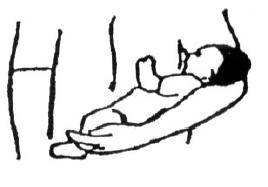 Gambar 9. Cara meletakan bayi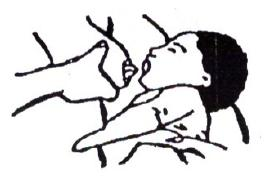 Gambar 10. Cara memegang payudara 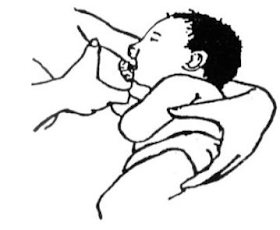 Gambar 11. Cara merangsang mulut bayi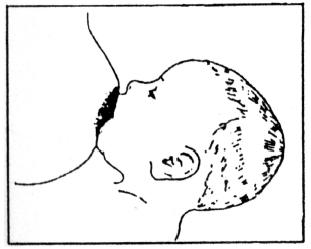  Gambar 12. Perlekatan benar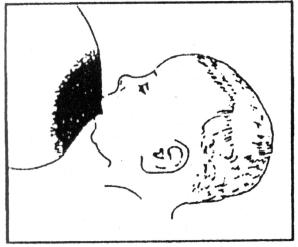  Gambar 13. Perlekatan salahTanda-Tanda Bayi Telah Mendapat Cukup ASIMenyusui dengan tekhnik yang tidak benar dapat mengakibatkan puting susu menjadi lecet dan asi tidak keluar secara optimal sehingga mempengaruhi  produksi ASI selanjut nya atau bayi enggan menyusu. Apabila bayi telah menyusui dengan benar, maka akan memperlihatkan tanda-tanda sebagai berikut:Bayi tampak tenang.Badan bayi menempel pada perut ibu.Mulut bayi terbuka lebar.Dagu bayi menempel pada payudara ibu.Hidung bayi mendekati dan kadang-kadang menyentuh payudara ibu.Mulut bayi mencakup sebanyak mungkin  aerola ( tidak hanya putting saja), lingkar aerola atas terlihat lebih banyak bila dibandingkan dengan lingkar aerola bawah.Lidah bayi  menopang putting dan aerola bagian bawah .Bibir bawah bayi melengkung keluar.Bayi tampak menghisap kuat dengan irama perlahan.Puting susu tidak terasa nyeri.Telinga dan lengan bayi terletak pada satu garis lurus.Kepala bayi agak menengadah.Bayi menghisap kuat dan dalam secara perlahan dan kadang disertai denganberhenti sesaat.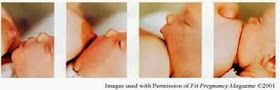 Hal-Hal yang Perlu Diingat dalam Menyusui      Sebaiknya tindakan menyusui bayi dilakukan disetiap bayi membutuhkan karena bayi akan menentukan sendiri kebutuhannya. Ibu harus menyusui bayinya bila bayi menangis bukan karena penyebab lain (BAK, kepanasan/kedinginan, atau sekedar ingin didekap) atau ibu sudah merasa perlu menyusui bayinya. Bayi yang sehat dapat mengosongkan satu payudara sekitar 5-7 menit dan ASI dalam lambung bayi akan kosong dalam waktu 2 jam. Pada awalnya, bayi tidak memiliki pola yang teratur dalam menyusui dan akan mempunyai pola tertentu setelah 1-2 minggu kemudian.Menyusui yang dijadwal akan berakibat kurang baik karena isapan bayi sangat berpengaruh pada rangsangan  produksi ASI selanjutnya. Dengan menyusui tanpa jadwal dan sesuai kebutuhan bayi, akan mencegah timbulnya masalah menyusui. Ibu yang  bekerja dianjurkan agar lebih sering menyusui pada malam hari. Bila sering disusukan pada malam hari akan memicu produksi ASI.Untuk menjaga keseimbangan ukuran kedua payudara, maka sebaiknya setiap kali menyusui harus dengan kedua payudara. Pesankan kepada ibu agar berusaha menyusui sampai payudara terasa kosong, agar produksi ASI menjadi lebih baik. Setiap kali menyusui, dimulai dengan payudara yang terakhir disusukan. Selama masa menyusui sebaiknya ibu menggunakan bra yang dapat menyangga payudara, tetapi tidak terlalu ketat. Manfaat dari Cara Menyusui yang BenarPuting susu ibu tidak lecet.Ibu tidak terlalu merasa lelah.ASI keluar dengan optimal.Refleks hisap yang baik.Adanya ikatan cinta.Daftar Pustaka1. 	Imron, Riyanti, Diana, Metty. Hubungan berat badan lahir rendah dengan kejadian hiperbilirubinemia pada bayi di ruang perinatologi. 2015;XI(1):47–51.2. 	Hiperbilirubinemia D, Ruang DI. Asuhan kebidanan pada by r. usia 7 hari dengan hiperbilirubinemia di ruang perinatologi rsud leuwiliang kabupaten bogor. 2018. 3. 	Maryunani Anik. Asuhan Kegawatdaruratan Maternal dan Neonatal. Jakarta Timur; 2013. 4. 	Heelen Varney, Jan M.kriebs. Buku Ajar Asuhan Kebidanan. 4th ed. Esty Wahyuningsih, editor. Jakarta: EGC; 2007. 5. 	Wardhani PA. Efikasi Diri dan Pemahaman Konsep IPA dengan Has Belajar Ilmu Pengetah Alam Siswa Sekol Dasar Negeri Kota Bengkulu. 2015;6:1–43. 6. 	Andesty D, Rachmawati, Taliah. Hubungan kejadian berat badan bayi lahir rendah dengan hiperbilirubinemia. J Media Kesehat. 2015;8(1):25–9. 7. 	Ii BAB. Faktor-Faktor yang..., Eko Waluyo, S1 Keperawatan UMP, 2015 10. 2005;10–33. 8. 	Jense BL. Buku Ajar Keperawatan Maternitas. Jakarta; 2012. 9. 	Salsa Putri Aulia. Karya Tulis Ilmiah Manajemen Asuhan Kebidana Bayi Baru Lahir Pada Bayi "R" dengan Masalah Bayi Berat Lahir Rendah Disertai Asfiksia di RSUD LABUANG BAJI 23 Juli,201310.  Latief., Hassan., dan Alatas. 2007. Ilmu Kesehatan Anak. Bagian Ilmu Kesehatan Anak Fakultas Kedokteran Universitas Indonesia. Jakarta. Hlm 105111.	WHO. Pelayanan Kesehatan Anak di Rumah Sakit. Jakarta: Gedung Bina Mulya; 2009.12.	Buku Saku Pelayanan Kesehatan Ibu di Fasilitas Kesehatan Dasar dan Rujukan, hal 122, Ketuban Pecah Dini, 2013 2010;6-41.13.	Manuaba, Ida A.C. Ilmu Kebidanan, Penyakit Kandungan, dan KB untuk Pendidikan Bidan Edisi 2, Jakarta: EGC. 201314.  Saputra, Lyndon. Asuhan Neonatus dan Balita. Tanggerang: Bina Aksara. 201415. 	Ikatan Dokter Anak Indonesia. Neonatologi. Jakarta: Badan Penerbit IDAI. 201416. 	Rukiyah, Ai Yeyeh. Asuhan Neonatus Bayi Baru Lahir dan Anak Balita Trans Info Media. 201317. 	Alwahyuni.  Karya Tulis Ilmiah Manajemen Asuhan Kebidanan Pada Bayi "E" Dengan Berat Badan Lahir Rendah di Puseksamas Jumpandang Baru. Makassar. 201718.  Kementerian Kesehatan Indonesia RI. PermenkesRI/1464/MENKES/PER/X/2010.kemenkes. 2010No.Tahapan KegiatanPelaksanaanKegiatan SasaranKegiatan SasaranWaktu1.PembukaanMemberikan  salamMemperkenalkan diriKontrak waktuMenyampaikan Tujuan Umum dan Tujuan KhususMenjawab salamMenerima kehadiran penyuluhMemperhatikan saat penyuluh menyampaikan tujuannyaMenjawab salamMenerima kehadiran penyuluhMemperhatikan saat penyuluh menyampaikan tujuannya3 menit2.IsiPelaksaan materi penyuluhan secara berurutan dan teratur.Isi Materi:Pengertian teknik menyusui yang benar.Posisi dan perlekatan menyusui.Persiapan memperlancar pengeluaran ASI.Langkah –langkah menyusui yang benar.Tanda-tanda bayi telah mendapat cukup asi.Hal-hal yang perlu diingat dalam menyusui.Manfaat dari cara menyusui yang benar.Menyimak dan memperhatikan.Menyimak dan memperhatikan.7 menit3.Evaluasi Tanya jawab Memberikan kesempatan pada peserta untuk bertanya jika terdapat hal-hal yang belum jelas.Memberi kesempatan kepada peserta untuk mempraktekan kembali.Peserta mengerti seluruh materi penyuluhan yang telah disampaikanMemberikan kesempatan pada peserta untuk bertanya jika terdapat hal-hal yang belum jelas.Memberi kesempatan kepada peserta untuk mempraktekan kembali.Peserta mengerti seluruh materi penyuluhan yang telah disampaikan5 menit4.PenutupKesimpulanMemberikan salamKesimpulanMemberikan salamMenjawab pertanyaan yang diberikan penyuluhMendengarkan kesimpulanMenjawab salam3 menit